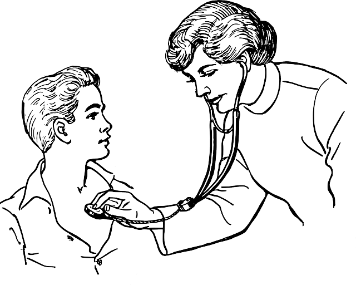 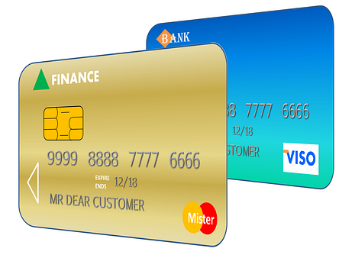 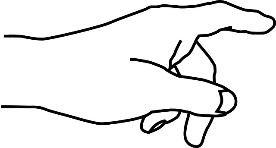  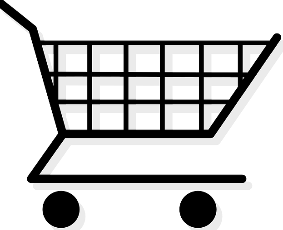 Foundation L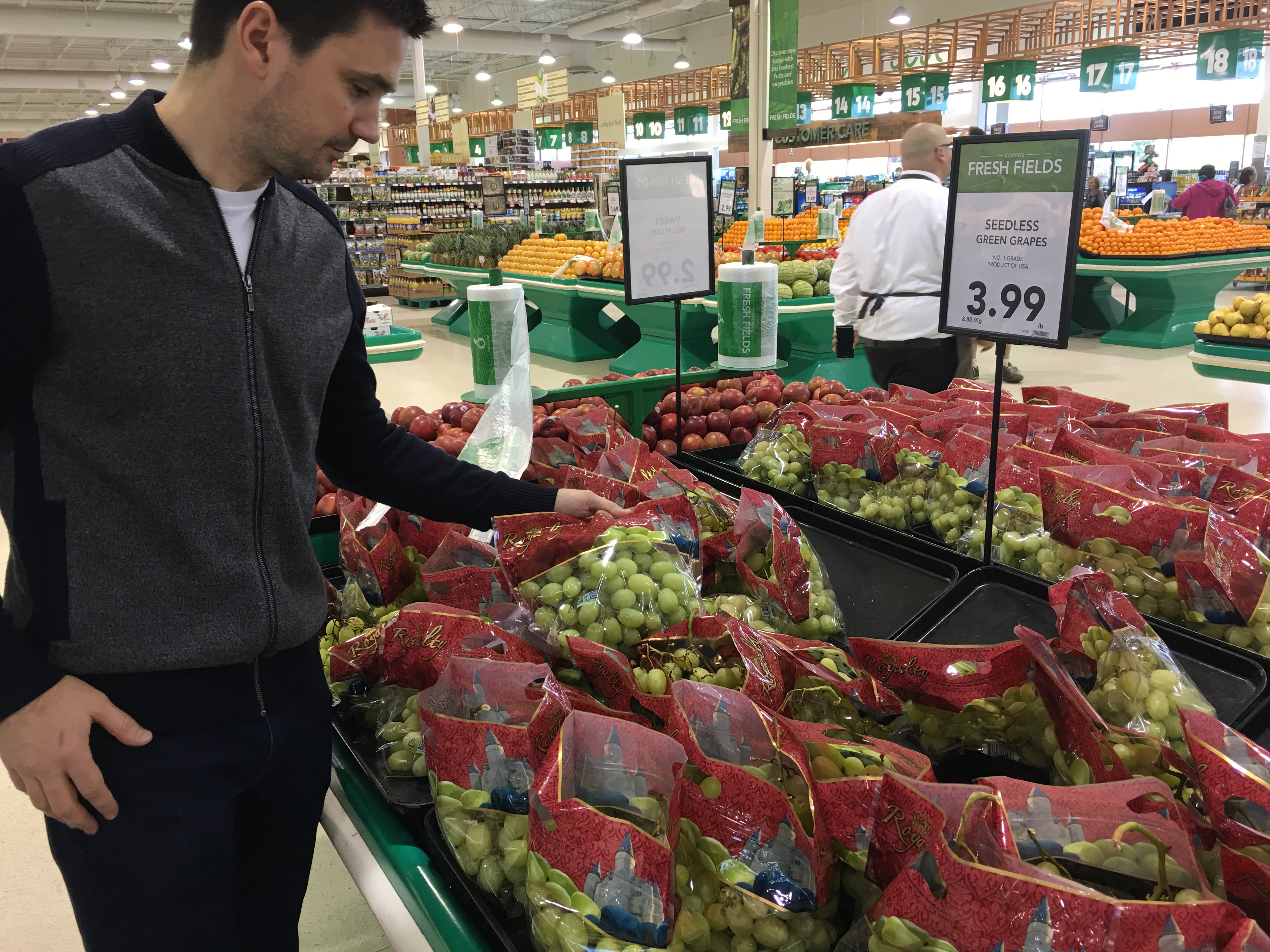 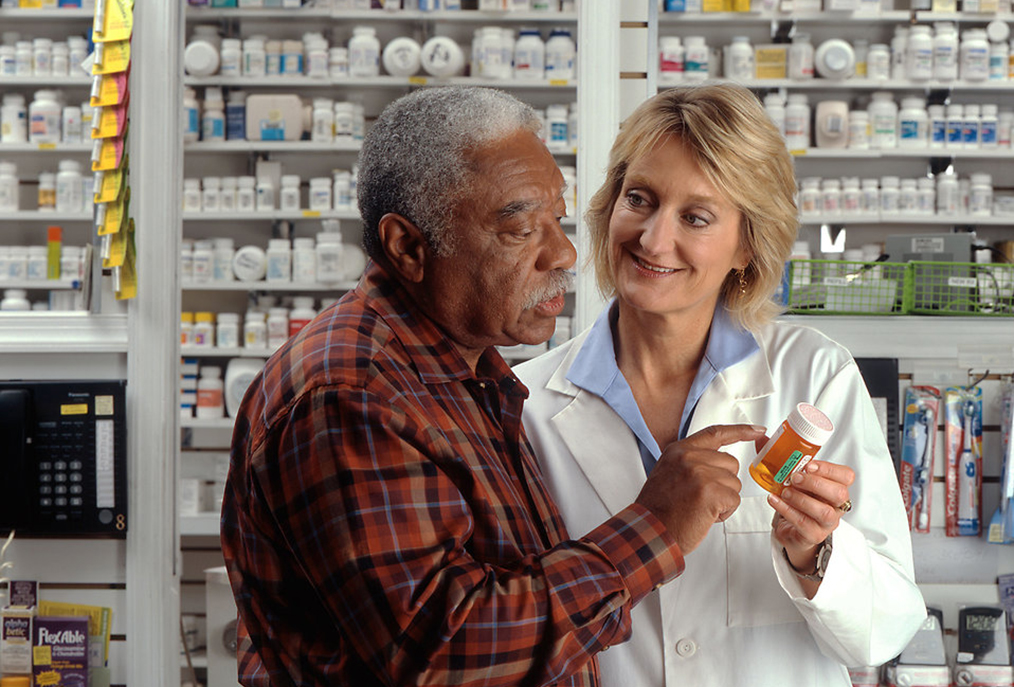 PointCLB 1L    CLB 2L 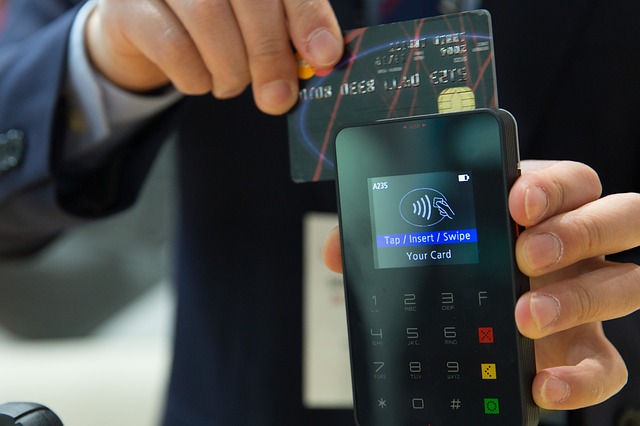 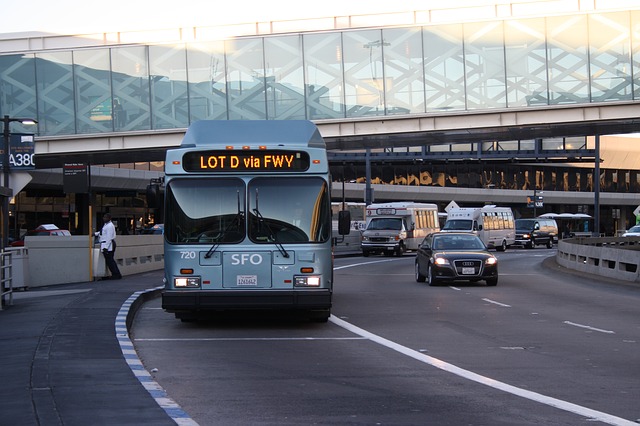           Taking the bus                                Going to the bankCLB 3L+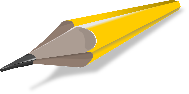 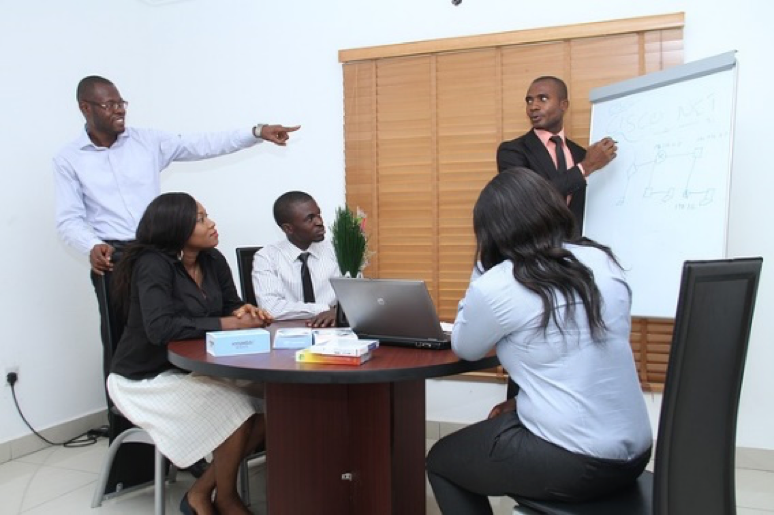 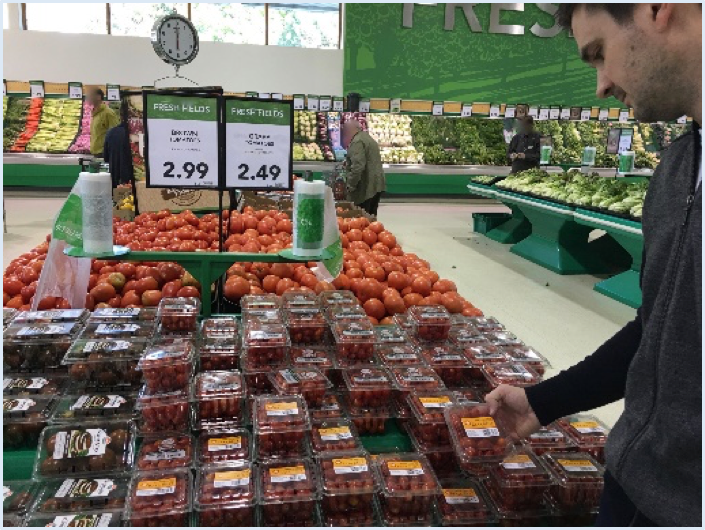                                    Shopping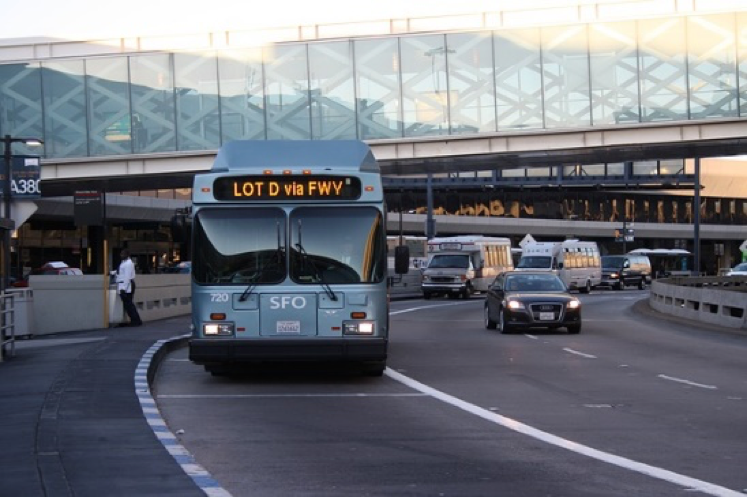 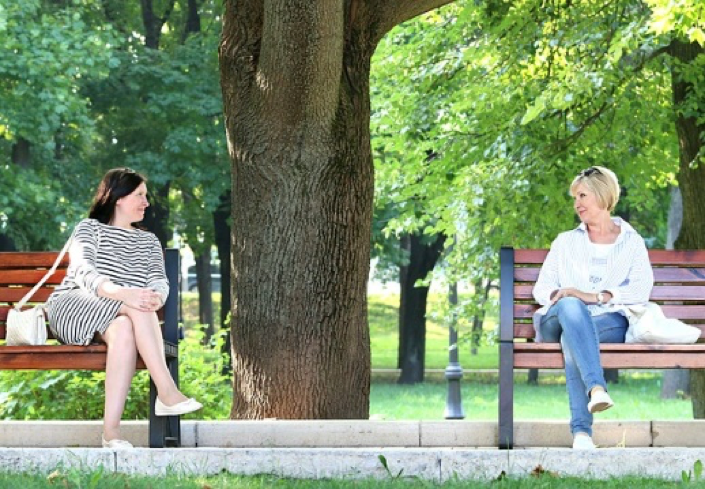                    Friends                                                   BusCLB 3L+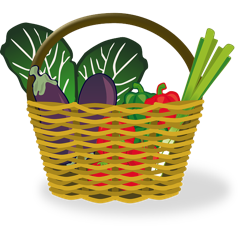 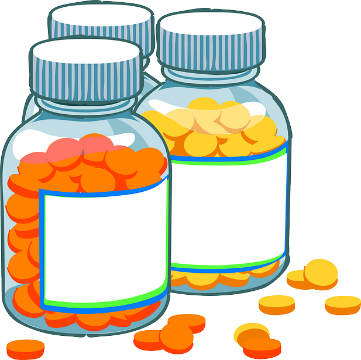 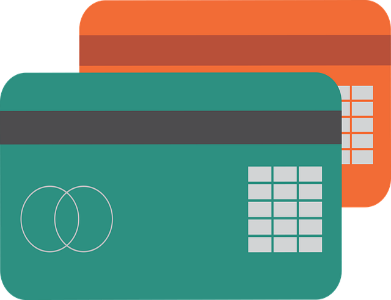 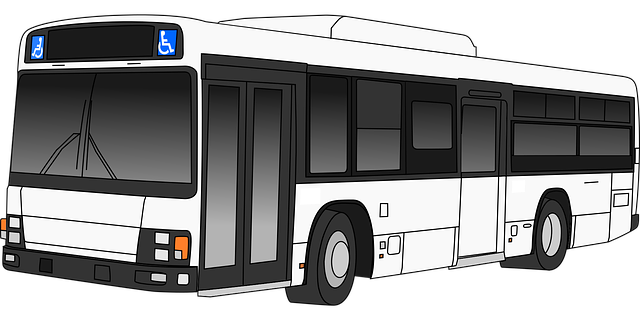 Learning Strategies Needs Assessment              to be completed together with the instructorName: ________________   Date: __________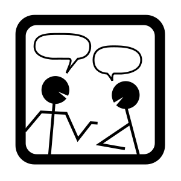  Ask your classmate.  Write in the table. 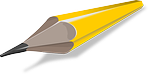 Instructor Observation This is Dan.  Dan goes grocery shopping. He can’t understand labels. What can he do in class?learn about fruits and vegetableslearn about priceslearn about best before datesMy learning goalStart date: __________________   End date: ____________________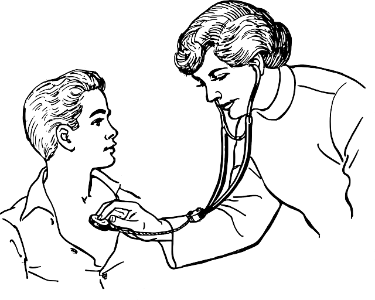 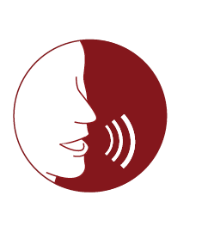  My name is…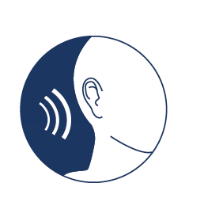  The date of my appointment.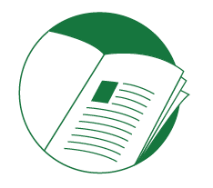  The date of my appointment.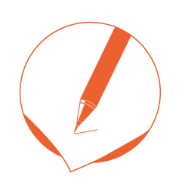    My first and last name on a form. 4 Language SkillsWrite 1 skill you need to work on:______________________________________________________________________________My Learning GoalsGoal: __________________________________________________Activities: ________________________________________________________________________________________________________________________________________________________________________________________________________________________________________Check-in dates: Date: _____________________    Signature: __________________Date: _____________________    Signature: __________________Date: _____________________    Signature: __________________Date: _____________________    Signature: __________________My NotesHow did you feel in class today?Why?Name __________________     Date: _________________My attendance for two weeks I came to school every day □I practised 4 language skills □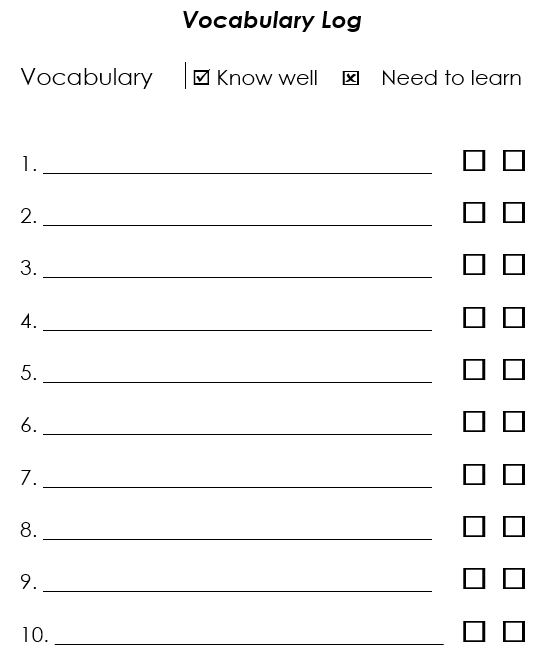 Name: _______________________________________ CLB: Reading 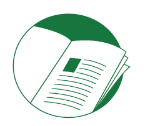 Literacy Skills DevelopmentCLB 2LCopy the sentence on the lines below.  Name: ______________________________________Date: _______________________________________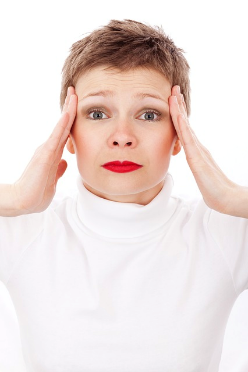 I have a headache. ____________________________________________________________________________________________________________________________________________________________________________________________________________CLB 2LWrite sentences with the words: headache    toothache       stomachache       backache           earache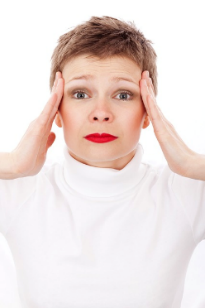   I have a headache.1.   _____     _______     ____     ______________________.2.   _____     _______     ____     _____________________.3.   _____     _______     ____     _____________________.4.   _____     _______     ____     _____________________CLB 2LRead a note to the teacher. 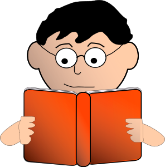 Answer the questions.Questions:1. What is the date? ______________________________________2. What is the teacher’s name?     _________________________3. What’s wrong? _________________________________________4. What is the student’s name? ____________________________CLB 2L Write:the dateyour teacher’s namethe reason of your absenceyour nameCLB 2L Write an absence note to your teacher.Manage Learning*(Emerging stage of the Continuum)Beginning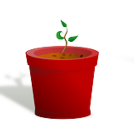 On my way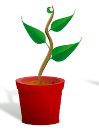 Success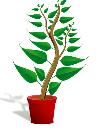 Set learning goalsBring learning materials to classWork at homeKeep a learning portfolioAsk for helpUse first language for learningNo.What’s your first name? How do you spell it?What is your choice?Learner: Education: Start Date: Term: Learner: Education: Start Date: Term: Learner: Education: Start Date: Term: Learner: Education: Start Date: Term: DateObservationNeeds/StrengthsNeeds/Remedial StrategiesProgress 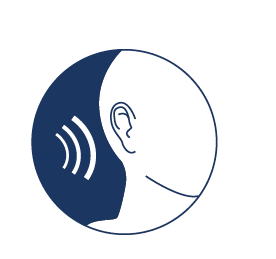 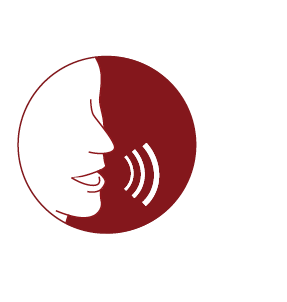 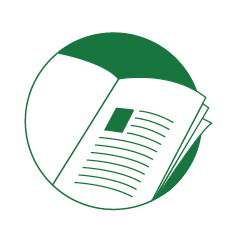 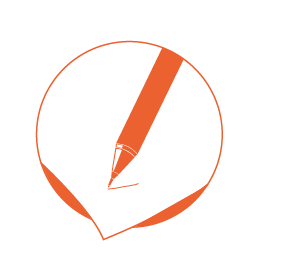 MondayTuesdayWednesdayThursdayFridaySunMonTuesWedThursFriSat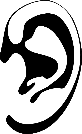 __________________________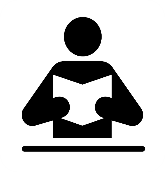 __________________________Literacy Skills Can do 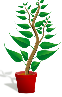 Needs help 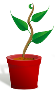 DateNovember 19th, 2017Dear Ms. Allison,I have a headache today. Thank you.Febe                                                   ___________________________Dear Ms. ____________________,I have a _________________________ today. Thank you._______________________________________________Dear Ms. __________________________,____   ________    _____     ___________ today. Thank you._______________                                                                 ________________________________   ____  __________________________,____   ________    _____     ___________ today. Thank you.______________________